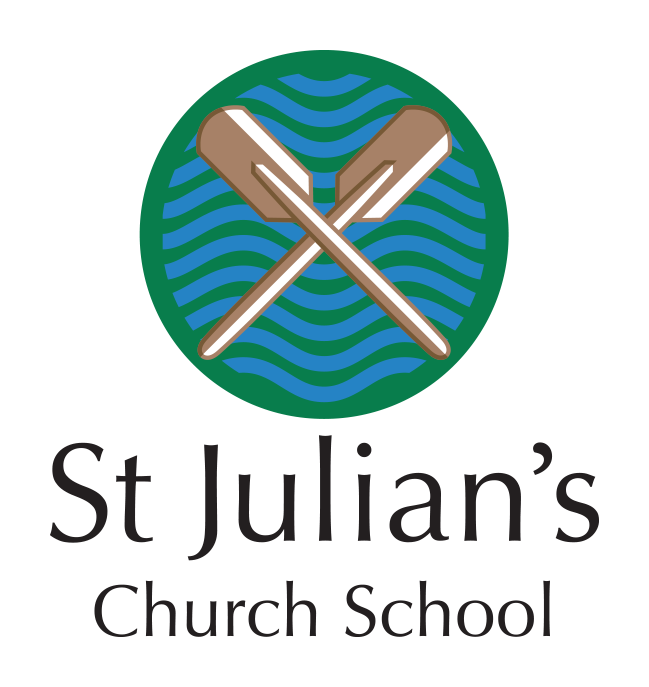 Breakfast Club Medical FormAll information contained on this form is held under the Data Protection Act 2018 and shall not be disclosed to any other party.Pupil and contact details:Pupils name:___________________________Year group:____________________________                                          	Class:______________________________Please provide 2 contact details:Name:________________________________      	Contact number:________________________________Name:________________________________      	Contact number:________________________________Medical information:Does your son/daughter suffer with any medical conditions/allergies/disabilities/insect bites?               	Yes/NoPlease give detailsDoes your child suffer from any conditions requiring medical treatment including medication?               	Yes/NoPlease give detailsIs your child taking any form of medication on a regular basis?                                                                                	Yes/NoPlease give details including type of medication and dosage:The school is aware of any of the above any medical conditions which my child has and the     appropriate forms have been completed                                                                                                  	  Yes/NoDietary Requirements:Please state below to indicate if your child has any specific dietary requirements or allergies:Vegetarian       	Yes/NoVegan          	   	Yes/No                                                                                                               	Any other important dietary information/requests:Please provide a security word for pick-up in the event it’s not the usual person:__________Parent/Guardian name:                                                                  	Signature: